РАЗВИВАЕМ РЕБЁНКА С ПОМОЩЬЮ ТЕАТРАСоставлена воспитателями:Жуковой Т. Н. Огневой В. А.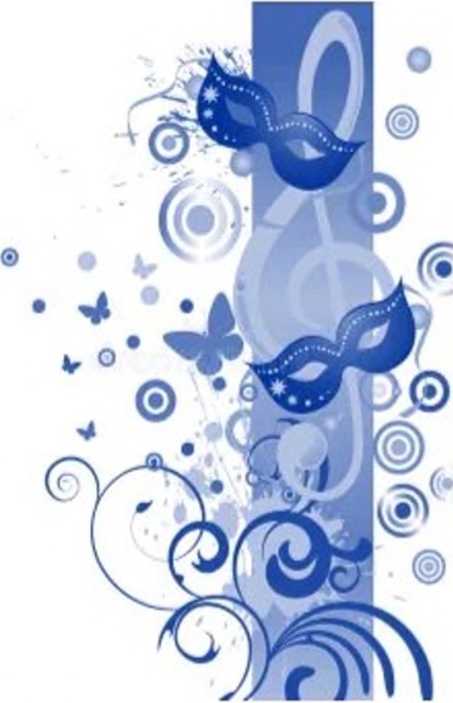  С древних времен различные формы театрального действа служили самым наглядным и эмоциональным способам передачи знаний и опыта в человеческом обществе. Позднее театр как вид искусства стал не только средствам познания жизни, но и школой нравственного и эстетического воспитания подрастающих поколения. Преодолевая пространство и время, сочетая возможности нескольких видов искусств — музыки, живописи, танца, литературы и актерской игры, театр обладает огромной силой воздействия на эмоциональный мир ребенка. Занятия сценическим искусствам не только вводят детей в мир прекрасного, но и развивают сферу чувств, будят соучастие, сострадание, развивают способность поставить себя на место другого, радоваться и тревожиться вместе с ним.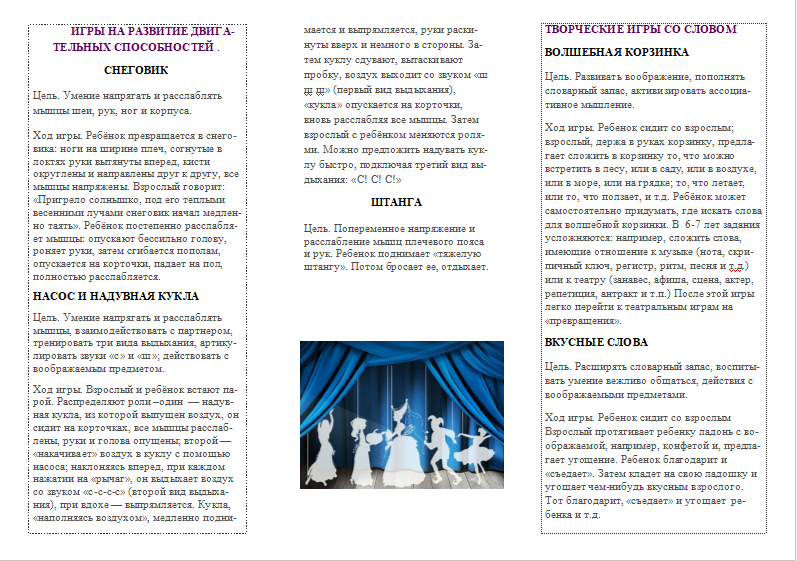 